第27回　症候群　Ⅵ－２○1．反対咬合はどれか。すべて選べ。 　　　 a　Apert症候群　　　 b　Down症候群　　　 c　軟骨無形性症　　　 d　Crouzon症候群　　　 e　鎖骨頭蓋異骨症○2．小下顎症はどれか。２つ選べ。　　　 a　Apert症候群　　　 b　Crouzon症候群　　　 c　Robinシークエンス　　　 d　Treacher Collins症候群　　　 e　Beckwith-Wiedemann症候群○3．歯科治療時に舌根沈下の危険性があるのはどれか。３つ選べ。　　　 a　Crouzon病　　　 b　Apert症候群　　　 c　Robinシークエンス　　　 d　Russell-Silver症候群　　　 e　Hallerman-Streife症候群4．多数の埋伏歯を生じる疾患はどれか。２つ選べ。 　　　○ a　大理石骨病　　　　 b　骨形成不全症　　　　 c　外胚葉異形成症　　　○d　鎖骨頭蓋異骨症　　　　 e　副甲状腺機能亢進症○5．永久歯の萌出遅延がみられるのはどれか。すべて選べ。　　　　 a　Down症候群　　　 b　鎖骨頭蓋異骨症　　　 c　Goldenhar 症候群　　　 d　ビタミンD抵抗性くる病　　　 e　外胚葉異形成症（無汗型）　6．歯周炎の随伴がみられるのはどれか。２つ選べ。　　　 a　基底細胞母斑症候群　　　○ b　低フォスファターゼ症　　　 c　無汗型外胚葉異形成症　　　　○ d　Chediak-Higashi症候群　　　 e　McCune-Albright症候群7．先天的欠如歯がみられるのはどれか。すべて選べ。　　　○ a　Down症候群　　　○ b　先天性色素失調症　　　 c　低フォスファターゼ症　　　 d　Papillon-Lefever症候群　　　○ e　無汗型外胚葉異形成症○8．歯の色調異常がみられるのはどれか。１つ選べ。　　　 a　色素失調症　　　 b　風疹症候群　　　 c　骨形成不全症　　　 d　先天性表皮水疱症　　　 e　無汗型外胚葉異形成症9．エナメル質形成不全をきたすのはどれか。2つ選べ。 　　　○ a　風疹症候群　　　 b　Down症候群　　　 c　骨形成不全症　　　 d　鎖骨頭蓋異骨症　　　○ e　先天性表皮水疱症10．乳歯のエナメル質形成不全がみられるのはどれか。１つ選べ。　　　 a　くる病　　　 b　Down症候群　　　○ c　風疹症候群　　　 d　先天性表皮水疱症　　　 e　Peutz-Jeghers症候群○11．象牙質形成不全がみられるのはどれか。２つ選べ。　　　 a　くる病　　　 b　色素失調症　　　 c　風疹症候群　　　 d　骨形成不全症　　　 e　先天性表皮水疱症○12．歯髄腔の異常がみられるのはどれか。２つ選べ。　　　 a　くる病　　　 b　色素失調症　　　 c　風疹症候群　　　 d　骨形成不全症　　　 e　先天性表皮水疱症○13．関節突起発育不全がみられるのはどれか。２つ選べ。　　　 a　Apert症候群　　　 b　Crouzon症候群　　　 c　Goldenhar 症候群　　　 d　Treacher Collins症候群　　　 e　McCune-Albright 症候群○14．頭蓋冠縫合部の異常がみられるのはどれか。すべて選べ。　　　 a　Apert症候群　　　 b　Crouzon症候群　　　 c　鎖骨頭蓋異形成症　　　 d　Russell-Silver症候群　　　 e　Treacher Collins症候群15．頭蓋の早期癒合がみられるのはどれか。２つ選べ。　　　 a　Apert症候群　　　○ b　Crouzon症候群　　　 c　Goldenhar 症候群　　　○ d　Russell-Silver症候群　　　 e　Treacher Collins症候群16．抜歯時に抗菌薬の予防投与が必要なのはどれか。すべて選べ。　　　○ a　風疹症候群　　　○ b　Down症候群　　　○ c　Marfan症候群　　　○ d　Treacher Collins症候群　　　 e　Melkerson-Rosenthal症候群17．患者の顔貌写真を別に示す。この患者の合併症はどれか。すべて選べ。　　　 a　麻痺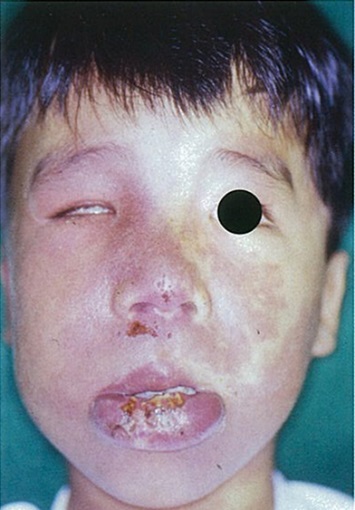 　　　 b　心疾患　　　 c　緑内障　　　 d　てんかん　　　 e　知的障害○18．18歳の男子。エックス写真を別に示す。疑われる診断名はどれか。１つ選べ。 　　　 a　大理石病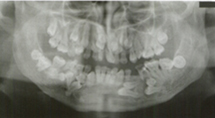 　　　 b　骨形成不全症　　　 c　外胚葉異形成症　　　 d　鎖骨頭蓋異骨症　　　 e　McCune-Albright症候群○19．カフェオレ斑がみられるのはどれか。２つ選べ。　　　 a　Turner症候群　　　 b　Gardener症候群　　　 c　von Recklinghausen病　　　 d　McCune Albright症候群　　　 e　Melkerson-Rosenthal症候群○20．メラニン色素沈着がみられるのはどれか。２つ選べ。　　　 a　Down症候群　　　 b　Marfan症候群　　　 c　von Recklinghausen病　　　 d　McCune Albright症候群　　　 e　Melkerson-Rosenthal症候群○21．左右非対称を呈するのはどれか。２つ選べ。　　　 a　Apert症候群　　　 b　Turner症候群　　　 c　Rusell-Silver症候群　　　 d　Treacher Collins症候群　　　 e　McCune-Albright 症候群○22．染色体不分離による染色体異常はどれか。１つ選べ。 　　　 a　欠失　　　 b　転座　　　 c　モザイク　　　 d　モノソミ-　　　 e　トリソミー○23．モノソミーはどれか。１つ選べ。 　　　 a　血友病　　　 b　5p-症候群　　　 c　Down症候群　　　 d　Turner症候群　　　 e　Klinfelter症候群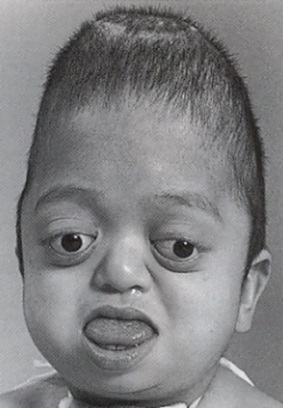 ○24．顔貌の写真を示す。この症候群はどれか。１つ選べ。　　　 a　Crouzon症候群　　　 b　Robin シークエンス　　　 c　Rusell-Silver症候群　　　 d　Treacher Collins症候群　　　 e　Plummer-Vinson症候群○25．反対咬合と合指症がみられるのはどれか。１つ選べ。　　　 a　Apert症候群　　　 b　軟骨無形成症　　　 c　Crouzon症候群　　　 d　鎖骨頭蓋異骨症　　　 e　Russell-Silver症候群26．消化器系の悪性腫瘍の発生をみるのはどれか。２つ選べ。　　　○ a　Gardner 症候群　　　 b　Klinefelter 症候群　　　 c　基底細胞母斑症候群　　　○ d　Peutz-Jeghers症候群　　　 e　von Recklinghausen病○27．過成長がみられるのはどれか。２つ選べ。　　　 a　アクロメガリー　　　 b　骨形成不全症　　　 c　Papillon-Lefever症候群　　　 d　Hallerman-Streife症候群　　　 e　McCune-Albright症候群○28．27歳の女性。下顎両側歯肉部の腫脹を主訴として来院した。1年前から腫脹に気づいていたが、痛みがないため放置していたという。腫脹は骨様硬、圧痛は認められない。精査の結果、二分肋骨、皮膚の多発性母斑が認められた 。エックス線写真(別冊№1A)と摘出物の病理組織像(別冊№1B)とを別に示す。 ［別　冊］ ［№1A，B　写真］ 　疑われるのはどれか。 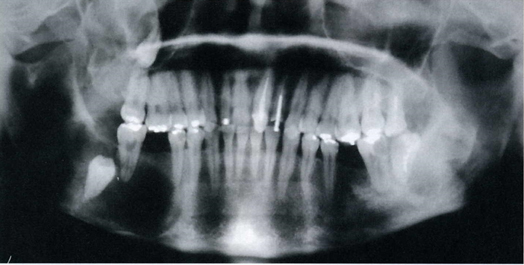 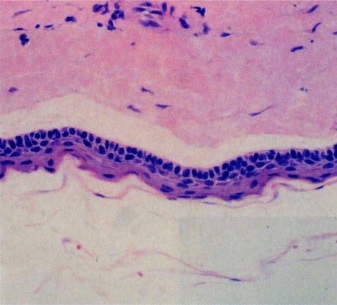 　　　 a　Gardner 症候群　　　 b　鎖骨頭蓋異骨症　　　 c　基底細胞母斑症候群　　　 d　外胚葉異形成症　　　 e　神経線維腫症29．24歳の女性。右側頰部の腫脹を主訴として来院した。同部に骨様硬の腫瘤を認める。自発痛と圧痛はなく、開口障 害は認めない。内科で大腸内視鏡検査を受け、腫瘤性病変を指摘されている。兄にも同様の顎骨病変がみられる。 初診時のエックス線画像(A)とCT(B）を別に示す。最も疑われるのはどれか。１つ選べ。 　　　 a　Marfan症候群　　　○ b　Gardner症候群　　　 c　Peutz-Jeghers 症候群　　　 d　von Recklinghausen病　　　 e　McCune-Albright症候群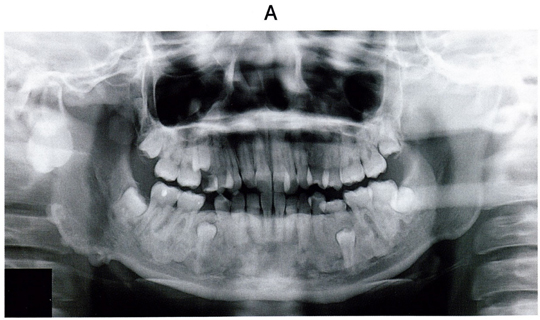 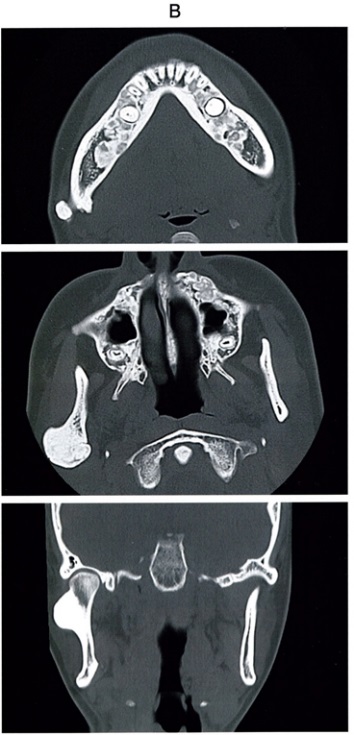 ○30．９歳の女児。咬み合わせが悪いことを主訴として来院した。大動脈二尖弁があるという。性腺の未発達と翼状頸を示し、精神発達遅滞は認められない。身長は同年齢の女児の標準値より13cm低かった。疑われる疾患はどれか。１つ選べ。 　　　 a　Down症候群　　　 b　Turner症候群　　　 c　Crouzon症候群　　　 d　Robinシークエンス　　　 e　Beckwith-Wiedemann症候群